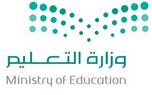 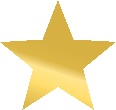 السلوكات الإيجابية المرصودة للفصل الدراسي الثاني لعام 1445          الموجه الطلابي/                                                                                                       مدير المدرسة /    اســــــــم الطـــــــــالبالصفالسلوك الإيجابي المرصودتاريخ الرصدرقم الإجراء المتخذ/     /    144/     /    144/     /    144/     /    144/     /    144/     /    144/     /    144/     /    144/     /    144/     /    144/     /    144/     /    144/     /    144/     /    144/     /    144/     /    144/     /    144/     /    144/     /    144/     /    144مالاجـــــــــــــــــــــــــــــــــراء المتخذمالاجـــــــــــــــــــــــــــــــــراء المتخذ1شكر الطالب والثناء عليه في مكتب الموجه الطلابي6كتابة اسمه في لوحة التميز السلوكي2ذكر اسمه في الاصطفاف الصباحي7إرسال رسالة شكر وتقدير لوالده على تميز ابنه سلوكياً3إعطاءه شهادة شكر وتقدير8تقديم هدية له مع الشكر والتقدير4مقابلته مع مدير المدرسة لتقديم الشكر والثناء له9الثناء على الطالب في فصله أمام زملاءه5كتابة اسمه في الشاشة المدرسية10إشراكه في زيارة خارجية 